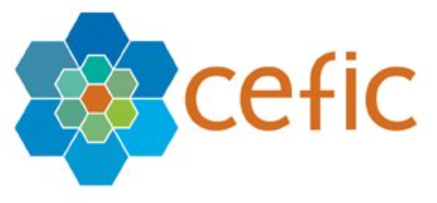 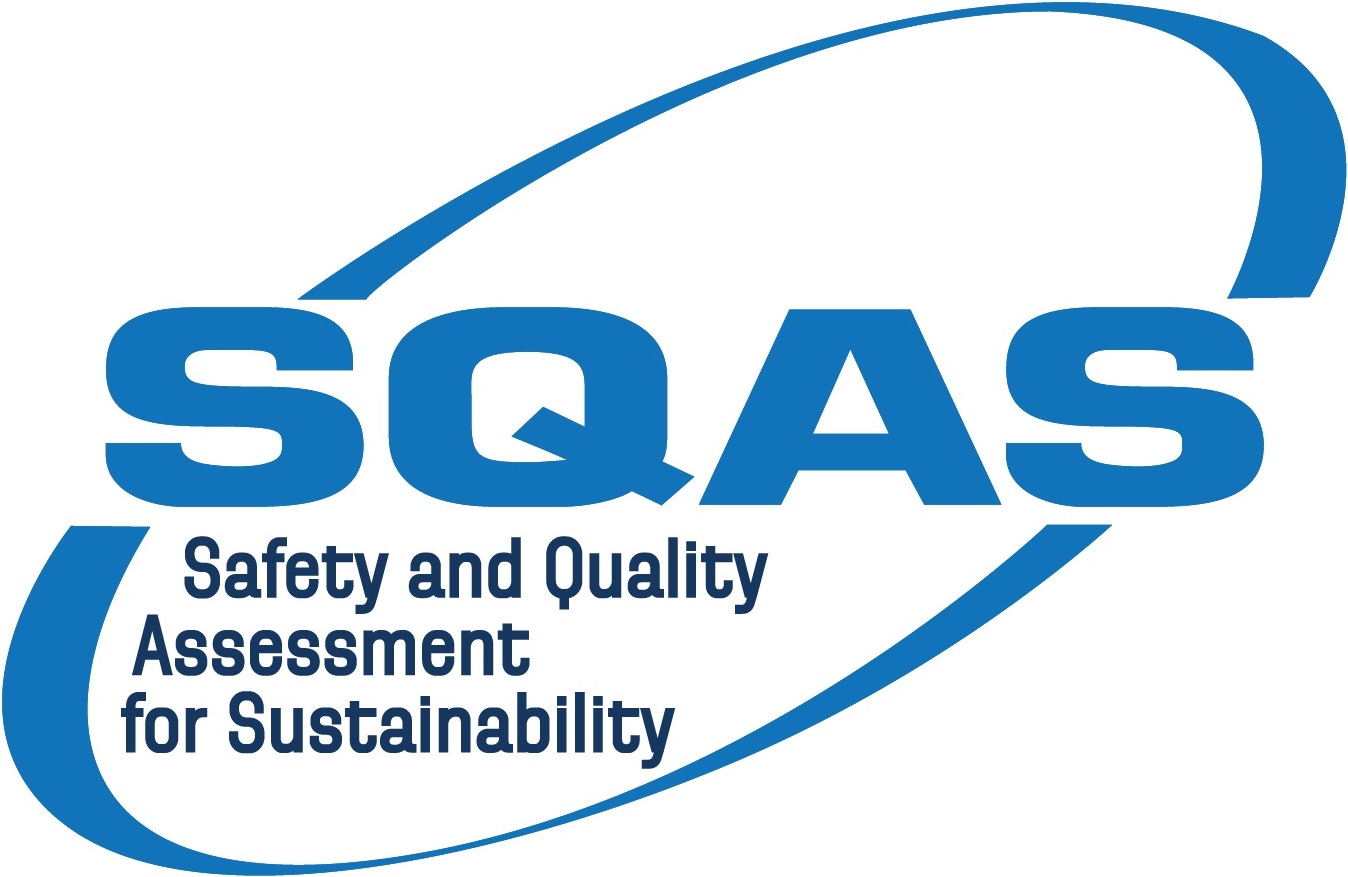 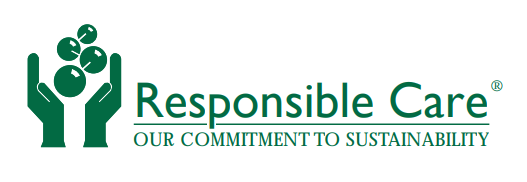 1. 	Yönetim Sistemi ve Sorumluluk		1.1 . 	Yönetim sorumluluğu2. 	Risk Yönetimi		2.1 . 	Risk değerlendirmesi ve azaltma önlemleri		2.2 . 	Emniyet		2.3 . 	Sağlık		2.4 . 	Güvenlik		2.5 . 	Adil iş uygulamaları		2.6 . 	Çevre3. 	İnsan Kaynakları		3.1 . 	İşe Alım		3.2 . 	Eğitim		3.3 . 	BehaviourBasedSafetyBBSDavranışa Dayalı Güvenlik BehaviourBasedSafetyBBS(BBS)		3.4 . 	Çalışma Politikası ve insan hakları4. 	Sahada/Off Sahada Acil Durum Hazırlık ve Müdahale5. 	Performans Analizi ve Yönetim İncelemesi		5.1 . 	Uygunsuzluk raporlaması, incelemesi, analizi ve düzeltici faaliyet		5.2 . 	SHEQ&Sec & CSR Hedefleri ve Trend Analizi		5.3 . 	İç Denetim		5.4 . 	Yönetim Gözden Geçirme ToplantılarıSQAS Çekirdek 2022 Revize - Anket ve Yönergeler - İngilizce versiyon 2019 sürümüne ilişkin yeni metin mavi renktedir. Yeni gözden geçirilmiş metin yeşil renkteSQAS Çekirdek 2022 Revize - Anket ve Yönergeler - İngilizce versiyon 2019 sürümüne ilişkin yeni metin mavi renktedir. Yeni gözden geçirilmiş metin yeşil renkteSQAS Çekirdek 2022 Revize - Anket ve Yönergeler - İngilizce versiyon 2019 sürümüne ilişkin yeni metin mavi renktedir. Yeni gözden geçirilmiş metin yeşil renkteSQAS Çekirdek 2022 Revize - Anket ve Yönergeler - İngilizce versiyon 2019 sürümüne ilişkin yeni metin mavi renktedir. Yeni gözden geçirilmiş metin yeşil renktepelet kaybıÜrün NoSoruYönerge1.Yönetim Sistemi ve SorumlulukYönetim Sistemi ve Sorumluluk1.1.Yönetim sorumluluğuYönetim sorumluluğu1.1.1.Şirket politikalarıŞirket politikalarıGenel not: SQAS anketlerinde yazılı bir politikaya, prosedüre veya kayda atıfta bulunulması, bilgilerin basılı kopya olması gerektiği anlamına gelmez. Elektronik destekleyici kanıtlar kabul edilecektir.1.1.1.1.Şirketin, yönetimin şu konulardaki aktif taahhüdünü yansıtan güncel bir yazılı politikası var mı: Güvenlik ve Sağlık, Çevre, Kalite/müşteri gereksinimleri, Güvenlik, Davranışa Dayalı Güvenlik, Uyuşturucu ve Alkol Yasağı, Eğitim geliştirme, 
Uygunsuzluk raporlaması ve Kurumsal Sosyal Sorumluluk ( KSS) gereksinimleri?Politika beyan(lar)ı, yönetimin tüm operasyonların güvenliğine, çalışanların sağlığına, çevrenin korunmasına, operasyonların ve hizmetlerin kalitesine, güvenlik (Bilgi Teknolojisi güvenliği dahil) ve her zaman müşterinin gereksinimlerini karşılamak. Politikanın gözden geçirildiğine, güncel tutulduğuna, çalışanlara etkili bir şekilde iletildiğine ve mevcut genel müdür tarafından imzalandığına dair kanıt olmalıdır. Bir politika konusu eksikse, değerlendirici hangisini belirtmelidir. EVET puanı almak için belirtilen tüm konuların politikada mevcut olması gerekir.BBS (veya eşdeğer bir program), gözlem, koçluk, iletişim ve geri bildirim yoluyla operatörlerin/sürücülerin davranışlarını olumlu yönde etkileyerek faaliyetler sırasında güvenliği artırmayı amaçlar. BBS ilkeleri her SQAS modülü için geçerlidir. BBS ile ilgili ayrıntılar bu anketin 3.3 bölümündeki kılavuzlarda bulunabilir. BBS programlarının şirketin ÇSG politikasının entegre bir parçası olduğu öngörülmektedir. Politikada Davranışa Dayalı Programa (CEFIC/ECTA BBS kılavuzlarında, broşürlerinde veya eşdeğer belgelerde açıklandığı gibi) özel atıfta bulunulup bulunulmadığını doğrulayın .CEFIC yönergeleri bu bağlantıda bulunabilir: https://cefic.org/library-item/behaviour-based-safety-guidelines-training-drivers-safe-driving-road-freight-vehicles . 
Mesai saatleri içinde herhangi bir uyuşturucu veya alkol kullanımının veya etkisinde kalmanın yasak olduğu politikada açıkça belirtilmiş olup olmadığını doğrulayın.
Güvenlik için: İnsanları korumak, yüksek değerli ve tehlikeli ürünlerin bütünlüğünü kasıtlı imha veya hırsızlıktan kaynaklanan kayıplara karşı korumak . Aynı zamanda , bir lojistik hizmet sağlayıcısının gözetiminde verilen özel bilgiler de dahil olmak üzere dijital bilgilerin korunmasını da kapsar . Bu hedeflerin öneminin politikada özellikle belirtilmiş olup olmadığını doğrulayın.KSS, şirketlerin sosyal, çalışma ve insan hakları ile yönetişim, güvenlik ve çevresel kaygıları ticari faaliyetlerinde ve paydaşlarıyla etkileşimlerinde bütünleştirdiği bir kavramdır (Bu aynı zamanda sürdürülebilir satın alma için de geçerlidir). KSS hakkında daha fazla bilgi için bkz. http://eur-lex.europa.eu/LexUriServ/LexUriServ.do?uri=COM:2011:0681:FIN:EN:PDF 

Sosyal için: Temel insan hakları, çalışma koşulları ve saatleri, ayrımcılık yapmama, örgütlenme özgürlüğü, yasaların gerektirdiği asgari yaşın altında çalışanların yasaklanması. Bu konuların politikada özellikle belirtilmiş olup olmadığını doğrulayın. Yönetişim İçin: Adil iş/iş etiği (örn. yolsuzluk ve rüşvetle mücadele, çıkar çatışması, dolandırıcılık, kara para aklama, rekabete aykırı uygulamalar). Bu konuların politikada özellikle belirtilmiş olup olmadığını doğrulayın .X1.1.1.2.Şirketin pelet işlemesi/nakliyesi yapması veya taşeronluk yapması veya pelet taşıması durumunda:SQAS anketlerinde, "plastik peletler" için geçerli gereksinimler, "plastik pullar" ve "plastik toz" için de geçerlidir.
Plastik peletler : plastik ürün imalat işlemlerinde hammadde olarak kullanılan , tipik olarak 5-50 mikrogramlık nispeten tek biçimli boyutlara sahip, önceden oluşturulmuş kalıplama malzemesi kütlesi .Plastik pul : Plastik ürün imalat işlemlerinde hammadde olarak hizmet eden veya parçalanmış plastik olarak hizmet veren düzenli veya düzensiz şekilli küçük düz şekilli madde. Plastik pul, plastikler işlenirken plastik toz veya tozun aglomerasyonu yoluyla üretilebilir veya üretilebilir.Plastik tozu plastik reçinenin başka bir şeklidir. 
Plastik tozu, plastik işleme ve işleme ekipmanından kaçabilir. Böyle bir durumda; elleçleme, muhafaza ve geri kazanım hususları plastik toza benzer. Tipik olarak tozlar şunlardan kaçabilir: - depolama silolarında, tanklarda ve kaplarda sızıntılar - pnömatik veya mekanik konveyörlerdeki sızıntılar, - karıştırıcılarda veya diğer işleme ekipmanlarındaki sızıntılar, - yükleme/boşaltma sırasında veya transfer işlemleri.
Plastik tozu : Plastiklerin taşınması, taşınması ve/veya işlenmesi sırasında oluşabilen partikül maddedir. En yaygın üretim yöntemlerinden biri, plastik peletlerin hava ile taşınması sırasında aşınmadır. Taşımaya ek olarak, plastik hammaddeler veya bitmiş ürünler granül haline getirildiğinde veya peletlendiğinde, kesildiğinde, işlendiğinde, dosyalandığında veya nakledildiğinde plastik toz üretilebilir.
Taşıma, elleçleme, temizleme veya depolama sırasında kaybolan çok küçük plastik/pul/toz parçacıkları nehirlere, göllere veya denize ulaşırsa su ortamı üzerinde olumsuz bir etkiye sahip olabilir. Peletler birçok renkte üretilmektedir. Plastik topaklar ayrıca "granüller" veya "kıllar" olarak da bilinir ve normalde küresel veya mercek şeklindedir. 
Bazı ülkelerde plastiğe "reçine" de denilebilir .Ayrıca bkz . Cefic /ECTA Yönergeleri "Polimerlerin Toplu Olarak Boşaltılması için Güvenlik ve Kalite En İyi Uygulama Yönergeleri", madde 5: https://cefic.org/library-item/best-practice-guidelines-safety-quality-guidelines-for- boşaltma-polimerleri-dökme1.1.1.2.a .Şirket "Operation Clean Sweep" (OCS) programına kaydoldu mu?OCS, plastik peletlerin (granüller, pullar) ve tozların plastik değer zincirindeki çeşitli kuruluşlar tarafından elleçlenmesi sırasında çevreye dökülmesini ve kaybolmasını önlemek için tasarlanmış uluslararası bir programdır.http://www.opcleansweep.eu/ OCS'ye kaydolmak için şirket, OCS taahhüdünü imzalamalıdır:1. Dökülmeleri önlemek ve gidermek için şantiye kurulumunu iyileştirin2. Sıfır endüstriyel plastik malzeme kaybı elde etmek için dahili prosedürler oluşturun ve yayınlayın3. Dökülmeyi önleme, muhafaza etme, temizleme ve imha etme konusunda çalışanlara eğitim ve hesap verebilirlik sağlayın4. Performansı düzenli olarak denetleyin5. Endüstriyel plastiklerin muhafazasını düzenleyen tüm geçerli eyalet ve yerel düzenlemelere uyun6. Ortakları (yükleniciler, nakliyeciler, distribütörler vb.) aynı hedefleri takip etmeye teşvik edin"Taahhüdü imzalayarak, şirketin adı OCS web sitesinde listelenecektir.OCS programının bir pelet kaybı hiyerarşisi vardır :Önleme : amaç, tüm peletleri birincil muhafaza içinde tutmaktır.Azaltma : Dökülmenin önlenemediği durumlarda, toplama kapları, filtre sepetleri gibi hafifletici önlemler uygulanacaktır…Temizleme : Dökülenleri hemen gidermek için sokak süpürücüler, elektrikli süpürgeler, kürek ve süpürge gibi uygun araçlar kullanılacaktır., OCS programının bir öncelik olduğuna dair yazılı kanıt arayacaktır .X1.1.1.2.b.Şirket, ilgili taşeronlardan OCS programını imzalamalarını istedi mi?Pelet işleme faaliyetlerinde bulunan nakliye, saha temizleme ve atık toplama şirketlerinin OCS programını imzalaması gerekiyorsa, değerlendirici olumlu puan alacaktır.X1.1.1.3.Şirket bir dijitalleşme eylem planı geliştirdi mi?Plan, müşteriler ve lojistik tedarikçileri ile gerçek zamanlı veri alışverişini sağlamak için dijital çözümler geliştirmeye yönelik eylemleri, sorumlu kişileri ve son tarihleri içermelidir.1.1.1.4.Üst düzey yöneticiler, SHEQ&Sec mesajını iletmek için yeterince görünür ve meşgul mü?Belgeler, örneğin sunumlarda, müdahalelerde, personel toplantılarında ve (alt)yüklenicilerle SEÇG'nin tartışılmasında liderlik yaparak aktif bir liderliği kanıtlamalıdır. Hangi kanıtın görülebileceğini belirtin.X1.1.1.5.Hat yönetimi, çalışanları SHEQ&Sec performans iyileştirmesine aktif olarak katılmaları için etkileşimde bulunuyor ve yapıcı bir şekilde teşvik ediyor mu?Üst ve orta yönetim iletişiminde ve toplantı raporlarında aşağıdaki maddelere ilişkin kanıtlar bulunmalıdır:- personeli ve kontaktörleri SHEQ&Sec konularına dahil olmaya teşvik etmek- Kazalar, ramak kalalar, meslek hastalığı vaka analizi gibi SEÇG hedeflerine göre SEÇG metriklerinin takibi. 
Bunlar da uygun komite(ler)de tartışılmalıdır.1.1.2.Roller ve SorumluluklarRoller ve Sorumluluklar1.1.2.1.SHEQ&Sec ve CSR için sorumlulukları da dahil olmak üzere, her bireyin kuruluş içindeki rolünü tanımlayan bir organizasyon şeması ve ilgili iş tanımı var mı?X1.1.2.2.Organizasyon şeması dijitalleşmeyi yönetecek sorumlu kişi(ler) içeriyor mu?Asgari gereksinimler olarak, sorumlu kişiler dijital projeleri, veri güvenliğini, prosedürleri ve GDPR düzenlemesine uyumu denetleyecek ve yönetecektir. Bu hizmet dışarıdan temin edilebilir, ancak sorumluluk şirketin sorumlu kişisinde kalacaktır.1.1.3.Mevzuat ve diğer gerekliliklerMevzuat ve diğer gereklilikler1.1.3.1.Şirketin SHEQ&Sec ve CSR alanındaki tüm ilgili mevzuat ve yasal gelişmelerden haberdar olduğuna ve kişilerin resmi olarak tayin edildiğine veya bir kaynak tanımlandığına dair kanıtlar mevcut mu?İlgili mevzuatın güncel bir kaydı şeklinde belgesel kanıt arayın. En azından buna çevre yasaları, güvenlik ve sağlık düzenlemeleri, kurumsal sosyal sorumluluk ve diğer geçerli düzenlemeler dahildir. Mevzuattaki değişikliklere odaklanın. Yeni bir değerlendirme varsa son yıllarda, yeniden değerlendirme varsa son 3 yılda meydana gelen mevzuat değişikliklerinin örneklerini şirkete sorun ve şirketin bunları nasıl uyguladığını kontrol edin. (a) kişi(ler) resmi olarak belirlenmişse, bu sorumluluk bir iş tanımında açıkça tanımlanmalıdır. Harici bir kaynak kullanılıyorsa, Şirket içinde, ne zaman ve kime sağlanacağını belirten bir sözleşme, mektup alışverişi veya başka bir yazılı anlayış biçiminin açık kanıtı olmalıdır. 
AB Direktifi: 89/391/EEC Art. 7 (Sağlık ve Güvenlik)1.1.3.2.Yasal gereklilikler sicilinde detaylandırılan mevzuat değişikliklerinin şirkette nasıl iletildiğini ve uygulandığını açıklayan yazılı bir prosedür var mı?Çeşitli uygulanabilir SHEQ&Sec & CSR yönetim sistemi belgelerinde ve kayıtlarında iletilen ve uygulanan değişikliklerin belgesel kanıtlarını arayın. Ayrıca (ilgili) çalışanlarla iletişim/bilgi arayın.AB Direktifi: 89/391/EEC (Sağlık ve Güvenlik) 
Şirket, çalışanlarının taşınan/taşınan ürünlerle ilgili yönetmeliklere uymasını sağlamalıdır. Müşteriler ve tedarikçiler dahil edilmelidir. AB Direktifi 98/24/ EC Art. 8 ve değişiklikler.1.1.3.3.Yasal gerekliliklere uygunluk açısından sistem düzenli olarak gözden geçiriliyor mu?Değerlendirme belgelerini arayın ve varsa belirlenen eylemlerin takibini yapın. Bu değerlendirme, yeni/uyarlanmış mevzuata ve operasyonlardaki değişikliklere yönelik olarak detaylandırılmalıdır.1.1.3.4.Tehlikeli Madde Güvenlik Danışmanı, Şirketlerin tehlikeli maddelerin taşınmasındaki faaliyetleri hakkında yasal gerekliliklere uygun olarak ve yıl sonundan itibaren altı ay içinde Yönetime yıllık bir rapor hazırlıyor mu?Tehlikeli Madde Güvenlik Danışmanının 1 Temmuz'a kadar yıllık bir rapor hazırladığını kontrol edin (Endüstri gereksinimi). Rapor, Şirket'in bir önceki takvim yılı için tehlikeli maddelerin taşınmasına ilişkin faaliyetlerini özetlemektedir. Rapor zamanında ve yasal gerekliliklere uygunsa "1" puan verin. Yalnızca hiçbir tehlikeli madde taşınmıyor veya yüklenmiyorsa "Yok" olarak puanlayın. Faaliyet tehlikeli maddelerin taşınmasını veya yüklenmesini içeriyorsa ve yasal zorunluluk olmasa bile 1 Temmuz'dan önce herhangi bir rapor mevcut değilse "0" puan verin. AB Direktifi 2008/68/EEC - ADR 1.8.3.1.1.3.5.Şirketin plastik peletleri işlemesi/taşıması durumunda:1.1.3.5.a.Pelet kaybı olursa düzenleyici kurumları (yönetmeliklerin gerektirdiği yerlerde) bilgilendirmek için bir süreç var mı?Kayıp : Peletlerin işletme sınırlarının DIŞINDA kaybolduğu istenmeyen durum (örn. su, toprak...).Dökülme : Operasyon sınırı İÇERİSİNDE peletlerin döküldüğü istenmeyen durum.Değerlendirici, varsa, düzenleyici kurumlara yapılan iletişimlerin kanıtlarını arayacaktır.X1.1.3.5.b.pelet kaybı programı ilerlemesi hakkında iç ve dış iletişim için bir süreç var mı?Kuruluş, pelet kaybını önleme konusunda tüm personele iç iletişim için bir süreç veya süreçler geliştirmeli, belgelemeli, sürdürmeli ve iletmelidir.Değerlendirici, en azından müşterilerin bilgilendirilmesi ve bilgilerin kamuya açık olması durumunda (örneğin şirketin web sitesinde) olumlu puan alacaktır.Kuruluş, bu iletişimlerin kanıtı olarak dokümante edilmiş bilgileri muhafaza etmelidir.
X2.Risk yönetimiRisk yönetimi 
Bu bölüm, Güvenlik, Sağlık, Çevre, Güvenlik ve KSS risk yönetimi ve mevzuata uygunluk sistemlerini içerir.2.1.Risk değerlendirmesi ve azaltma önlemleriRisk değerlendirmesi ve azaltma önlemleriRisk yönetimi, talihsiz olayların olasılığını ve/veya etkisini en aza indirmek, izlemek ve kontrol etmek için kaynakların koordineli bir şekilde uygulanmasının ardından risklerin tanımlanması, değerlendirilmesi ve önceliklendirilmesidir. 
Şirket operasyonlarıyla ilgili tüm riskleri belirlemek için belgelenmiş bir sistem mevcut olmalıdır; risk değerlendirmesi, yasal mevzuatın gerekliliklerinin yanı sıra yürürlükteki mevzuatta yer almayan operasyonel riskleri de karşılamalıdır. Risklerin belirlenmesi ve azaltılmasına yönelik değerlendirme, bir eylem planının uygulanmasıyla desteklenmelidir, bu, operasyonlarda belirli bir süre boyunca potansiyel riskleri tespit ve ölçülebilir hale getirecektir. Sistem, insan ve/veya çevresel maruziyete neden olabilecek olası kaza, olay veya çevreye salınma risklerini dikkate almalıdır. Risk değerlendirme ve yönetim sistemi aşağıdaki soruları incelemelidir: - tehlikeler nelerdir? - ne ters gidebilir? - bir şeylerin ters gitme olasılığı nedir? - insanlar, mülkler ve çevre üzerindeki potansiyel etki nedir? - Belirlenen riskleri mümkün olduğunca azaltmak için ne gibi önlemler alınmalı/alınabilir?- Acil durumlarda tıbbi bakım mevcut mu ve sağlanıyor mu? Risk yönetimi sürekli bir süreç olarak görülmelidir. Süreç, pratik deneyime ve olay değerlendirmesine dayalı olarak düzenli aralıklarla tekrarlanmalıdır. Yüksek riskli faaliyetler daha sık gözden geçirilmelidir. Operasyonel faaliyetlerde (örneğin yeni ürünlerin ele alınması, yeni ekipmanın kullanımı, işletim prosedürlerinde değişiklikler) önemli bir değişiklik olduğunda her zaman bir risk değerlendirmesi de yapılmalıdır. Yeni projeler erken bir aşamada değerlendirilmelidir. Yeni projeler için risk değerlendirmeleri, kimyasal tedarikçileri ile yakın işbirliği içinde yapılmalıdır. AB Direktifi: 89/391/EEC Art. 9"Karayolu Yük Araçlarının Güvenli (Un)Yüklenmesi için En İyi Uygulama Kılavuzu" https://cefic.org/library-item/best-practice-guidelines-for-safe-un-loading-of-road-freight-vehicles değerlendirilen şirket tarafından kullanılmak üzere aşağıdakilerle ilgili ek bilgiler sağlar: yükleme ve/veya boşaltma sırasındaki arayüzler; SULID; Standart Olmayan İşlemler (NSO); çıkış ve erişim; kaplin kullanımı; ve daha fazlası. Değerlendirici, bu bilgileri, değerlendirilen şirketin faaliyetleriyle bağlantılı olası büyük riskleri değerlendirmek için kılavuz olarak da kullanabilir. Yukarıda belirtilen En İyi Uygulama Kılavuzunun Ek 7'sine daha fazla atıfta bulunulmuştur. 
Bir Transfer Terminalinin değerlendirilmesi durumunda, "Tehlikeli Maddeler ve Tehlikeli Maddeler Taşıyan Konteynerlerin Güvenli Saklanması ve Elleçlenmesine İlişkin Cefic/ECTA Kılavuzu"nda açıklanan riskler dikkate alınmalıdır: https://cefic.org/library- öğe/güvenli-depolama-taşıma-konteynerler-taşıma-tehlikeli-mallar-tehlikeli-madde 2.1.1.Şirketin tüm faaliyetleri ile ilgili Güvenlik, Sağlık, Çevre, Güvenlik riskleri ve çalışma koşullarının aşağıdaki hususlar dikkate alınarak değerlendirilmesi ve belgelenmesi için bir süreç var mı?Bu soruyu puanlamak için değerlendirici:- değerlendirmenin başında şirket tarafından sunulan belgesel kanıtları kontrol edecek- değerlendirmenin sonunda tekrar kontrol edin. Risklerden herhangi biri doğru yönetilmezse bu sorunun puanı sıfır olacaktır.Bir 'evet' puanı vermek için, hem mevcut hem de yeni operasyonların risklerini değerlendirmek ve yönetmek için belgelenmiş bir sistem (TÜM operasyonel faaliyetleri detaylandıran bir matris/programı kontrol edin) yürürlükte olmalıdır (yukarıdaki ana yoruma bakınız). Risk değerlendirme sürecinin mevcut operasyonlar için düzenli aralıklarla (en az yılda bir kez) tekrarlanıp tekrarlanmadığını ve operasyonlar sırasında ve olay değerlendirmelerinden elde edilen pratik deneyimleri dikkate alıp almadığını kontrol edin. Operasyonel faaliyetlerde her önemli değişiklik olduğunda ve her yeni proje için bir risk değerlendirmesi yapılıp yapılmadığını kontrol edin. Son iki yeni faaliyet veya projenin risk değerlendirme raporunu kontrol edin.
Taşıma şirketleri söz konusu olduğunda, "Kimyasal Taşıma İşlemleri için Güvenlik Risk Değerlendirmesi Rehberi" Cefic yönergelerine bakın. Asgari olarak, 5 "Nitel Analiz" (risk matrisi) ve 6 "Potansiyel yüksek sonuçları olan kaza senaryoları" bölümleri dikkate alınmalıdır.2.1.1.a .yeni operasyonların/faaliyetlerin başlatılması (örneğin yeni ürünler, yeni rotalar) ?Değerlendirici, yakın zamanda taşınan, depolanan, elleçlenen veya temizlenen yeni ürünleri ve aynı zamanda ürünlerin taşındığı yeni yolları belirlemelidir. Bu faaliyetler bir risk değerlendirmesi ile doğrulanmalıdır. Denetçi, yeni ürünlerin taşıma veya planlanan yeni hizmetlerden önce güvenlik ve çevresel etkilerini değerlendiren (gerekirse) DGSA raporunu görmek istemelidir. 
AB Direktifi 98/24/EC ve değişiklikler.2.1.1.b.operasyon/faaliyet değişikliği (örneğin yeni ürünler, yeni rotalar)Denetlenenlerle yapılan görüşmelerden herhangi bir iş uygulaması değişikliğini belirleyin. 
Değişim yönetimi (MOC) hakkındaki yönergelere bakın: "Bir Kimyasal Tedarik Zincirinde Değişimi Yönetmek": https://cefic.org/library-item/guidelines-for-managing-change-in-a-chemicals-supply- zincir/ veya eşdeğeri. 
Kılavuzun 5. bölümünde veya eşdeğerinde belirtildiği gibi risk değerlendirmesinin kayıtlarını arayın.2.1.1.c.Mevcut faaliyetler üzerindeki risklerin periyodik olarak gözden geçirilmesi?Mevcut faaliyetler, değişen koşullar, mevzuat veya meydana gelen olaylardan etkilenebilir. Kritik görevler, kritik olmayan her üç yılda bir, yıllık olarak gözden geçirilmelidir. 
Değerlendirici, revizyon kapsamının PAD'de tanımlanan faaliyetlerle uyumlu olduğunu kontrol etmelidir.2.1.1.d.Şirketin bunları işlemesi/taşıması durumunda olası plastik pelet dökülmelerinin/kayıplarının belirlenmesi?Risk analizi periyodik olarak gözden geçirilmeli ve güncel tutulmalıdır. Şunları içerecektir:a) Yerler /süreçler/faaliyetler/ bir pelet dökülmesinin/kaybının meydana gelebileceği yerlerÖrnekler:- Bir nakliye şirketi, yükleme/boşaltma işleminden sonra nakliye ünitesinin içinde veya üzerinde, kamyon sahadan ayrıldıktan sonra düşme riski olan peletleri belirleyebilir.- Bir tank temizleme istasyonu, tank kapaklarını açarken peletlerin dökülme riskinin olduğu bir yeri belirleyebilir.- Bir Depo, torba giderme işlemi sırasında pelet dökülme riski olduğunu belirleyebilir.b) Bir depoda, pelet dökülmelerinin meydana gelebileceği noktaları gösteren bir harita bulunacaktır. Değerlendirici, siteyi ziyaret ederken haritayı kullanacaktır.c) Pelet, toz veya pulların nerede ve hangi operasyon sırasında dökülmesinin/kaybının meydana gelebileceğini değerlendirmek için sürecin 
kök neden analizi . d) Uygun öncelik ve “risk sıralaması” atamak için dökülme/kayıp olasılığının ve büyüklüğünün değerlendirilmesi.Nitel veya nicel risk değerlendirme yöntemleri kullanılabilir.X2.1.1.e.Şirketin pelet işlemesi/taşıması durumunda potansiyel plastik tozu oluşumunun belirlenmesi?Tozun temizlenmesi zordur ve oluşumundan kaçınmaya odaklanılmalıdır.X2.1.2.Şirket, OCS programının fiziksel sınırlarını tanımladı ve belgeledi mi?Şantiye faaliyetleri olan bir şirket olması durumunda, siteyi çevreleyen alanlar programa dahil edilmelidir.X2.1.3.Plastik pelet dökülmelerini/kayıplarını önlemek ve ele almak için bir risk minimizasyon planı var mı?Plan, sorumlulukları, eylemleri ve zamanı içermelidir. Uygulanacak ve güncel tutulacaktır. Önleyici, sınırlama ve temizleme/tepki önlemleri, protokolleri ve/veya prosedürleri oluşturacaktır.Protokoller ve/veya prosedürler, dökülmeleri/kayıpları ele almak için gereken ekipmanı içerecektir. Kayıtlar tutulacaktır.Plan, plastik topaklar ve plastik toz ve/veya plastik tozdan kaynaklanan dökülmeleri/kayıpları kapsamalıdır.OCS Kılavuzuna bakın http://www.opcleansweep.eu/wp-content/uploads/2013/04/OCS_Manual_EU_ENG_2015.pdf X2.1.4 .Belirlenen tüm riskleri kontrol etmek/azaltmak için önlemler alınıyor mu?Şirketin, risk değerlendirmesinde tanımlanan riskleri mümkün olduğunca azaltmak için uygun önlemleri alıp almadığı kontrol edilmelidir, örneğin: 
- yeterli işletim yazılı prosedürleri - uygun ekipmanın seçimi - rota seçimi - uygun eğitim - acil müdahale düzenlemeleri - yeterli toplu ve kişisel koruyucu ekipmanAB Direktifi 89/391/EEC Art. 6. "Sorumlu Bakım Güvenlik Kodu" kılavuzuna referans, madde 2.5. Bu kılavuz, değerlendirilecek noktaların belirlenmesine yardımcı olabilir https://www.rcsk.sk/mix/Responsible%20Care%20Security%20Code%20-%20Guidance.pdf 2.2.EmniyetEmniyet2.2.1.Kişisel Koruyucu Donanım (PPE)Kişisel Koruyucu Donanım (PPE)Lütfen bu bölümün "KENDİ Personel" ve tam entegre taşeronlar tarafından kullanılan KKD ile ilgili olduğunu unutmayın. Sözleşmeli personelin KKD'si üzerindeki kontroller, taşeronluk bölümünde ele alınmaktadır.2.2.1.1 .Hangi durumlarda hangi KKD'nin kullanılması gerektiğini tanımlayan yazılı bir prosedür var mı?Risk değerlendirmesine uygun olarak, müşterilerden gelen talimatları dikkate alarak hangi durumlarda hangi KKD'nin kullanılması gerektiğini ayrıntılı olarak tanımlayan çok net ve kapsamlı bir belgenin bulunması beklenmektedir. Detaylı inceleyin! Taşıma hizmeti değerlendirmesi durumunda Sürücü El Kitabı, bu gerekliliklere uygun olması halinde “çok açık ve kapsamlı bir belge” olarak kabul edilebilir. 
Değerlendirici, KKD'lerin kullanımında çalışanların gerçek bilgisine odaklanmalıdır. Belgelerdeki bulgular (olumlu veya olumsuz) her zaman sürücü/işletmeciler ile mülakat yoluyla kontrol edilmelidir. Mülakat olumlu kanıt sağlıyorsa Skor 1'dir. Kayıtlar açıksa ancak görüşme olumsuz kanıt sağlıyorsa 0 puan verin. Bu durumlarda, puanı açıklayan bir yorum eklemeniz önerilir. Ayrıca, her çalıştırma prosedürü veya talimatı, herhangi bir eğitim de dahil olmak üzere, her biri için hangi KKD'nin kullanılması gerektiğini belirtmelidir. özel operasyon veya ürüne özel eğitim gereksinimi. AB Direktifi 89/391/EEC Madde9. Nakliye şirketleri söz konusu olduğunda, KKD, yerel mevzuatın ek gereksinimleri olmadığı sürece, asgari olarak "Karayolu Taşımacılığı Araçlarının Güvenli (Un)Yüklenmesi için En İyi Uygulama Kılavuzu"nun 10. bölümünde belirtilen standartlara uymak zorundadır. seçim açıkça ele alınan kimyasallara ve gerçekleştirilen faaliyetlere dayalı olmalıdır. Müşterilerin eğitimi her zaman yeterli değildir ve taşıyıcılar tarafından değerlendirilmelidir.2.2.1.2.KKD düzenli olarak kontrol ediliyor mu (kullanımdan önce ve belirli aralıklarla) ve gerektiğinde değiştiriliyor mu?Ekipmanın kontrolü, muayene tarihi, denetçinin adı ve yorumları belirtilerek belgelenmelidir. Denetçi, çalışanlara KKD için bir sorun kaydı görmeyi talep etmelidir, bu daha sonra kusurlu KKD ekipmanının yeniden verildiğini doğrulayabilir. Kayıt, durumu doğrulamak için KKD üzerindeki kontrollerin sıklığını da göstermelidir.2.2.1.3.Kategori III KKD veya diğer özel önlemler gerektiğinde ve kullanıldığında talimatlar ve eğitim sağlanıyor mu?Tip III KKD örnekleri şunlardır: bağımsız solunum cihazı, filtreler, basınçlı giysiler, koşum takımları, … Fenol kullanımı durumunda PEG, Hidroflorik asit kullanımı durumunda kalsiyum glukonat gibi özel kimyasallar için özel önlemler ve eğitim gereklidir. Yönetmelik (AB) 2016/425 - 89/391/EEC2.3.SağlıkSağlık2.3.1 .Taşınan ve/veya elleçlenen tüm ürünler için üreticilerden sahada mevcut Güvenlik Bilgi Formları mevcut mu?Ürün elleçlenmeden önce ürün güvenlik verilerini soran bir ürün kabul yazılı prosedürü bulunmalıdır. Ürün güvenlik verileri gönderici/üretici tarafından sağlanmalı ve gönderici/üretici tarafından REACH/CLP'ye uygunluk da dahil olmak üzere her zaman güncel olarak muhafaza edilmelidir. Sitede bu bilgilerin erişilebilirliğini kontrol edin (örneğin, taşınan veya elleçlenen tüm ürünlerin Güvenlik Bilgi Formlarını içeren bir dosya). Birkaç ürün için mevcut bilgileri rastgele kontrol edin. 
Distribütörler için SDS, yerinde seyreltilmiş ve harmanlanmış ürünler için olanları da içerecektir.2.4.GüvenlikGüvenlik2.4.1.Mülkiyetin ve insanların korunması2.4.1.1.Tüm personel ve ziyaretçilerin giriş çıkışlarını izlemek ve kısıtlı alanlara erişimini pozitif tanımlama ile sınırlandırmak için bir sistem var mı?Güvenlik görevlisi, elektronik kartlı giriş sistemi, kayıtlı giriş vb. gibi herhangi bir etkili kontrol yöntemi için pozitif bir puan verin. Kısıtlı alanlara sınırlı erişim sağlanmalıdır. 
"Sorumlu Bakım Güvenlik Kodu", madde 3.1'e referans. Kılavuz, değerlendirilecek noktaların belirlenmesine yardımcı olabilir . https://www.rcsk.sk/mix/Responsible%20Care%20Security%20Code%20-%20Guidance.pdf 2.4.1.2.Binaların/tesislerin güvenliğindeki ihlalleri belirlemek için belgelenmiş periyodik denetimler gerektiren yazılı bir prosedür var mı?Periyodik inceleme sayfalarının veya güvenlik kontrol listelerinin kullanılabilirliğini ve kullanımını kontrol edin ve olayların raporlanmasını ve düzeltilmesini doğrulayın.2.4.1.3.Şirket, şirket binalarına, nakliye ekipmanına, tank temizleme tesislerine, depolama alanlarına veya yerinde bilgi işleme tesislerine yetkisiz giriş (mülteciler dahil) riskini değerlendirdi mi?Bu yetkisiz mülteci girişi riski, şirket bir "sıcak nokta" içinde olmasa bile değerlendirilmelidir. 
Ülkeler arası sınırlar ve mülteciler tarafından kullanılan güzergahlar dikkate alınmalıdır. Güvenlik sınırları, hassas veya kritik bilgi içeren alanları ve bilgi işleme tesislerini (yani BT sunucularının tutulduğu oda) korumak için tanımlanmalı ve kullanılmalıdır.2.4.2.Verilerin dijital biçimde korunması2.4.2.1.Müşteriler, ürünler ve faaliyetlere ilişkin verilerle ilgili olarak son on iki ayda asgari sıklıkta bir risk değerlendirmesi yapıldı mı ve belirlenen riskleri azaltmak için önlemler alındı mı?
Risk değerlendirmesinin yapıldığını doğrulayın. Şirketin, örneğin EDI bağlantıları, sipariş işleme ve bir İnternet sitesinde müşteri sipariş ayrıntılarının kullanımı gibi veriler üzerinde koruma önlemleri uyguladığını doğrulayın. EDI (Elektronik Veri Değişimi), iş ortakları arasında standart bir elektronik formatta iş belgelerinin bilgisayardan bilgisayara değişimidir. Bu görev dış kaynaklı ise, değerlendirici tedarikçi ile sözleşme yapılmasını isteyecek ve aşağıda belirtilen konuların kapsanıp kapsanmadığını kontrol edecektir. 
Verileri korumak için en azından aşağıdaki riskler dikkate alınmalıdır: - Hacker saldırıları- Bulaşıcı kötü amaçlı yazılım (bir bilgisayar sistemini bozmak, zarar vermek veya yetkili erişim sağlamak için özel olarak tasarlanmış yazılım)- Mobil cihazlarda (taşınabilir PC'ler, Tabletler, cep telefonları vb.) iş bilgilerinin güvenliği.
2.4.2.2.Gizli şirket verilerini içeren bir Bilgi Teknolojisi varlıkları envanteri var mı?Varlıklar, donanımı (dizüstü bilgisayarlar, cep telefonları, kameralar vb. gibi verileri tutabilen herhangi bir cihaz) ve bilgileri işleyen yazılımları içerir. Bu varlıkların bir envanteri hazırlanmalı, muhafaza edilmeli ve güncel tutulmalıdır. Tesis dışındaki ekipman ve varlıklar dahil edilmelidir.2.4.2.3.Bilgi teknolojisini kullanan Bilgi Teknolojisi varlıklarına ilişkin proaktif bir bakım programı var mı?Bakım programı, tedarikçinin tavsiye ettiği servis aralıklarına ve özelliklerine göre tasarlanmalıdır. Donanım ve yazılım içermelidir. Kayıtlar tutulmalıdır.2.4.2.4.Bilgi sistemi, tanımlanmış tüm kriterlerin karşılandığından emin olmak için bağımsız bir denetçi tarafından en az yılda bir kez denetleniyor mu? Kabul edilebilir denetim örnekleri, ISO 27001'e göre belgelendirme veya sigorta BT denetçileri tarafından yapılan denetimlerle ilgili olanlardır. Denetçi dahili ise, BT sisteminin geliştirilmesinden/bakımından bağımsız olmalıdır. BT departmanına ait bir iç denetçi bağımsız sayılmaz.2.4.2.5 .Güvenlik konularında iletişim diyaloğunun ve bilgi alışverişinin uygun olmasını sağlayacak bir sistem mevcut mu?Güvenlik tehditlerinin çalışanlara ve yüklenicilere nasıl iletildiğini kontrol edin. Sistem, tehdit seviyesi değiştiğinde çalışanlara ve yönetime bilgi içermelidir. 
Yerel/ulusal kanun uygulayıcı kurumlarla bilgi alışverişi için bir sistem mevcut olmalıdır. "Sorumlu Bakım Güvenlik Kodu" kılavuzu, bölüm 5'e bakın.2.4.2.6.Güvenlik tehditlerine ve olaylara verilen yanıtın tanımlanmasını sağlayacak bir sistem mevcut mu?Güvenlik olayları / tehditleri için raporlama ve eylem planlarını kontrol edin. "Sorumlu Bakım Güvenlik Kodu" kılavuzuna bakın, bölüm 6: https://www.rcsk.sk/mix/Responsible%20Care%20Security%20Code%20-%20Guidance.pdf 2.5.Adil iş uygulamaları2.5.1.Şirket adil iş uygulamalarını resmileştirdi mi?Olumlu puan almak için aşağıdaki mekanizmaların kapsanması gerekir: Politikaları tanımlamak için yukarı akış tedarik zincirinde yürütülen iş etiğine ilişkin risk değerlendirmesi, Etik Kuralları/iş etiği politikasının tüm çalışanlara iletilmesi, Etik Kuralları/iş etiği politikasının tüm çalışanlara iletilmesi. iş ortakları (örneğin tedarikçiler).2.5.2.Yolsuzluk ve rüşvetle mücadele politikasının etkin bir şekilde uygulanmasını sağlayacak mekanizmalar var mı (örneğin: çıkar çatışması, dolandırıcılık, kara para aklama dahil)?Olumlu puan almak için aşağıdaki mekanizmaların yürürlükte olması gerekir: ilgili tüm çalışanlar için gerekli olan yolsuzlukla mücadele politikasının imza onayı, hassas işlemler (örneğin hediyeler, seyahat) için özel onay yazılı prosedürü, üçüncü taraf aracıları elde tutmak ve kullanmak için özel prosedürler (örn. durum tespiti, sertifikalar), politika ihlalleriyle başa çıkmak için yapılandırılmış mekanizmalar (örn. olası yaptırımlar), çalışanların tavsiye alması veya endişelerini dile getirmesi için güvenli iletişim kanalı (örn. yardım hattı, ihbar prosedürü), yolsuzlukla mücadeleye uyum konusunda iç denetim ve rüşvet politikası, iç kontroller (ör. dört göz ilkesi, işlevlerin ayrılması, iş rotasyonu). 
Olumlu puan almak için, şirketin yolsuzluğu tespit etmek ve önlemek için etkili ve uygun iç kontroller oluşturmuş olması gerekir (ör. çoklu göz ilkesi, hassas işlemler için özel onay prosedürü (ör. finansal faydalar).2.5.3 .Rekabete aykırı uygulamalar politikasının etkin bir şekilde uygulanmasını sağlayacak mekanizmalar mevcut mu?Olumlu puan almak için aşağıdaki mekanizmaların yürürlükte olması gerekir: tüm ilgili çalışanlar için gerekli olan rekabete aykırı uygulamalar politikasının imza onayı, politika ihlalleriyle başa çıkmak için yapılandırılmış mekanizmalar, örneğin potansiyel yaptırımlar, rekabete aykırı uygulamalar hakkında farkındalık veya eğitim programı (örneğin karteller) , fiyat sabitleme, ihaleye fesat karıştırma), rekabete aykırı uygulamalar politikasına uyum konusunda iç denetim.2.6.Çevre2.6.1.Oluşan herhangi bir atığın sınıflandırılması, depolanması, ayrıştırılması, tanımlanması, korunması ve nihai varış yeri yasal düzenlemelere göre ve sadece yasal olarak onaylanmış atık yönetim şirketleri tarafından mı yapılıyor?Tüm atıklar: genel, tehlikesiz ve tehlikeli atıklar sınıflandırılmalı, depolanmalı, etiketlenmeli, ayrıştırılmalı, yağmurdan korunmalı (varsa) ve doğru lisanslara sahip kişi, kuruluş ve siteler aracılığıyla güvenli, pratik ve yasalara uygun bir şekilde bertaraf edilmelidir. , yasal olarak gerekli olduğunda. Değerlendirici, atık imha kayıtlarının yasal gerekliliklere göre tutulduğunu kontrol etmelidir. Atık taşıyıcıları, bayiler ve komisyoncular doğru kayıt veya yetki belgesi sunmalıdır. Atığın bertaraf yolu ve nihai varış yeri belirlenmelidir. Artık 
depolanması gerekmeyen numuneler ve sahada üretilen kullanılmış ambalaj malzemeleri de atık olarak kabul edilir.2.6.2.Şirket, şirket faaliyetlerinin toprak ve yeraltı suyu kirliliği üzerindeki etkisini dikkate alarak bir risk değerlendirmesi yaptı mı?Belgesel kanıt arayın. Birçok ülkede periyodik toprak izleme gereklidir: son raporu kontrol edin. Tanımlanan risk kabul edilebilir değilse, önleyici/düzeltici tedbirlerin uygulanıp uygulanmadığını kontrol edin.2.6.3.Plastik atıklar düzenli depolamaya gönderilmiyor mu?Plastik atıkların düzenli depolanması sürdürülebilir bir uygulama olarak görülmemektedir. Plastik malzemeler geri dönüştürülebilir, yeniden satılabilir veya yakılmaya gönderilebilir (enerji geri kazanımı ile) veya alternatif yakıt olarak kullanılabilir (örneğin çimento fırınlarında).X2.6.4.Şirket faaliyetleri tarafından üretilen atıkları ölçmek ve orantılı olarak azaltmak için bir program mevcut mu?Şirketin atık yağ, hurda metal, eski piller, kargo artıkları, atık su vb. atıklarını ölçmek ve azaltmak için etkin bir sistem mevcut olmalıdır.3.İnsan kaynaklarıİnsan kaynakları3.1.İşe Alımİşe Alım3.1.1 .Geçici personel de dahil olmak üzere tüm çalışanlar için ilgili deneyim, yeterlilik ve eğitimi dikkate alan yazılı bir işe alım prosedürü var mı?Yalnızca tüm işlevler için yazılı bir işe alım prosedürü ve bu prosedürün uygulandığına dair kanıt varsa "1" puan verin. Şirkette farklı fonksiyonlara sahip çalışanlar kontrol edilmelidir.3.1.2.Tüm işletme personeli (sürücüler, operatörler, vb.) yasaların gerektirdiği veya işin risk değerlendirmesinin gerektirdiği durumlarda periyodik tıbbi muayeneden geçti mi?İlgili tüm işletim personelinin böyle bir periyodik tıbbi muayeneden geçtiğine dair kanıtları kontrol edin. Bu inceleme, operatörlerin görevlerine özgü risklere göre uyarlanmalıdır. Yasa, işletme personelinin tıbbi muayeneyi reddetmesine izin veriyorsa, sonuç olarak ortaya çıkan yasal gerekliliklerin yerine getirilip getirilmediğini kontrol edin; bu durumda, değerlendiricinin zorunlu yorumuyla puan sıfır olacaktır.3.1.3.Yazılı bir şikayet ve disiplin prosedürü var mı?Şikayet, bir çalışanın, işvereninin kendisi ile ilgili olarak yaptığı veya yapmayı düşündüğü bir eylem hakkında şikayetidir. Şikayet ve disiplin prosedürü yazılı olmalı ve tüm çalışanlara iletilmelidir. Bir şikayeti dile getirmek için hangi eylemlerin gerekli olduğunu ve farklı durumlarda hangi yaptırımın uygulanacağını içermeli ve SHEQ&Sec ve CSR'ye odaklanmalıdır. Bir örnek çalışana bu prosedürün içeriğini sorarak doğrulayın.3.2.EğitimEğitimTam entegre taşeronlar kullanılıyorsa, bu sürücüler/operatörler dahil edilmelidir.3.2.1 .Tüm personel için bireysel bir eğitim planıyla sonuçlanan bir eğitim programı var mı ve eğitim planının uygulandığına dair kayıtlar mevcut mu? Eğitim planı yıllık olarak gözden geçiriliyor mu?                                         Bir eğitim programı, eğitimle ilgili genel prosedürdür. Bir eğitim planı, izlenecek eğitimin çıktı listesidir. Bu soru program ve planla ilgilidir, ancak uygulamanın yerel mevzuata uygun olması gerekir. Yeni çalışanlar için program bir göreve başlama eğitimi içerecektir. 
Şirketin plastik pelet işlemesi/taşıması durumunda, kuruluş, çalışanların özel rol ve sorumluluklarına dayalı olarak OCS programıyla ilgili eğitim ihtiyaçlarını belirlemelidir. 
Güncel eğitim kayıtlarını ve eğitim programının uygulanmasının bireysel kanıtlarını arayın . Eğitim programı veya eğitim planı takip edilemediyse, düzeltici eylemlerle birlikte tutarsızlıkları açıklamak için net değerlendirmeler mevcut olmalıdır. AB Direktifi: 89/391/EEC Art. 10. 
Bazı görevler/faaliyetler belirli bir bilgi, deneyim veya eğitim gerektirebilir. Gerektiğinde işin belirli (teknik) yönleri için nitelikli kişilerin atanması için bilinçli bir çaba gösterilip gösterilmediğini tartışın. Risk analizi, bu tür görevleri belirlemek için temel bir belgedir.X3.2.2.Aşağıdaki konularda eğitim veriliyor mu?olan alt sorularda belirtilen konuların kapsandığını doğrulamak için rastgele bir eğitim kaydı örneğini kontrol edin . Bu eğitimin kapsamı, soru 2.1.1'de belirtildiği gibi, farklı çalışanların karşılaştığı ve risk değerlendirmesinde tanımlanan risklerle ilgili olmalıdır. Eğitimin sıklığı, risk değerlendirmesine ve çalışanların bireysel performansına bağlıdır, ancak alt sorularda belirtilen tüm konuların en fazla beş yıllık döngüde kapsanması gerekir. 
AB Direktifi: 89/391/EEC Art. 10"Karayolu Taşımacılığı Araçlarının Güvenli (Un)Yüklenmesi için En İyi Uygulama Kılavuzu" https://cefic.org/library-item/best-practice-guidelines-for-safe-un-loading-of-road-freight-araçları , LSP'ler için eğitim programının nasıl kurulduğunu daha ayrıntılı olarak tanımlamak için kullanılabilir.3.2.2.a .Olay raporlama, soruşturma ve analiz?Eğitim programı sorumlulukları, bildirim süreçlerini, sınıflandırmayı ve kök neden analizini kapsamalıdır. Kimlerin eğitileceğini ve eğitimin uzantısını belirlemek için Cefic/ECTA/Fecc "Lojistik olayların araştırılması ve temel nedenlerin belirlenmesi için yönergeler" kullanılabilir 
https://cefic.org/library-item/guidelines-for- soruşturma-lojistik-olaylar-tanımlama-kök-nedenleri-tr 3.2.2.b.tehlikeli mal elleçleme?Tehlikeli madde elleçlenmiyorsa "Yok" olarak puanlayın. "1" puan almak için eğitim, şirketin kapsamına giren alanlarla bağlantılı en azından tüm yasal gereklilikleri kapsamalıdır, örn. ADR, ADN, RID, IMDG, GHS , vb. AB Direktifi 98/24/EC Art. 8 ve ADR 1.3.3.2.2.c.belirli ürün veya işleme ihtiyaçları?Sadece tehlikeli mallar tehlike arz etmekle kalmaz, aynı zamanda diğer ürünler veya elleçleme de belirli risklere neden olabilir. Bu konularda eğitim verilmesi, risk analizinde bahsedilen önleme tedbirlerinin bir parçası olmalıdır.3.2.2.d.KKD (Kişisel Koruyucu Ekipman) kullanımı?Eğitim programı, şirketin KKD politikasını ve ekipmanın kullanımını ve değiştirilmesini kapsamalıdır. Eğitim programı/kayıtları, programın içeriğini açıkça göstermelidir. KKD kullanımında çalışanların gerçek bilgisine odaklanın. Kullanılan KKD, yürütülen risk değerlendirmesine uygun olmalıdır. Belgelerdeki bulgular (olumlu veya olumsuz) her zaman görüşme yoluyla sürücüler/operatörler ile kontrol edilmelidir. Mülakat olumlu kanıt sağlıyorsa 1 puan verin. Kayıtlar açık ancak görüşme olumsuz kanıt sağlıyorsa 0 puan verin. Bu durumlarda puanı açıklayan bir yorum eklemeniz önerilir.3.2.2.e.şirket acil durum yazılı prosedürleri?Acil durum prosedürlerini kapsayan eğitim programı, idari olduğu kadar pratik yönleri de içermelidir.3.2.2.f.plastik peletler hariç sıvıların ve katıların dökülmesinin önlenmesi ve kontrolü ?Eğitim, yükleme ve boşaltma prosedürlerini ve bir dökülme durumunda operatörler ve sürücüler tarafından yapılması gereken eylemleri içermelidir. İntermodal taşımacılık söz konusu olduğunda, kontrolün önemli bir yönü de tüm açıklıkların kontrolü ile ilgilidir, örneğin manlid ve valfler sızıntı olmaması, tankın transit sırasında bütünlüğü, demiryolu terminalleri ve limanlar gibi Arayüz konumlarının kontrolünü içerir. . Sürücü, bir konteynerin ne zaman alındığını veya bırakıldığını kontrol etmelidir.Plastik peletlerle ilgili eğitim ve farkındalık 3.2.2.n'de ele alınmaktadır .3.2.2.g.Davranışa Dayalı Güvenlik (BBS) ilkeleri?BBS'yi kapsayan eğitim, CEFIC/ECTA BBS yönergelerinde açıklanan ilkelerle uyumlu olmalıdır: "Sürücülerin eğitimi ve karayolu yük araçlarının güvenli sürüşü için Davranışa Dayalı Güvenlik Yönergeleri" ve "Karayolu Yük Araçlarının Güvenli (Un)Yüklenmesi için En İyi Uygulama Kılavuzu " veya eşdeğeri ve en azından şunları içerir: gözlem, temel performans göstergeleri, bireysel performans ve yeniden eğitim. 
Bkz. https://cefic.org/library-item/best-practice-guidelines-for-safe-un-loading-of-road-freight-vehicles 
Ulaştırma dışı şirketlerin, Ulaştırmadaki eşdeğer programların ilkelerine dayalı olarak kendi BBS Planlarını proaktif olarak uygulamaları önerilir.3.2.2.h.risk ve iş içindeki rolü ile orantılı güvenlik bilinci (Bilgi güvenliği dahil edilmelidir)?Güvenlik farkındalığı eğitimi, güvenlik risklerinin doğasını, güvenlik risklerini tanımayı, bu tür riskleri ele alma ve azaltma yöntemlerini ve bir güvenlik ihlali durumunda alınacak önlemleri ele alacaktır. Bireylerin sorumluluk ve görevlerine ve güvenlik planlarının uygulanmasındaki rollerine göre (uygunsa) güvenlik planlarının farkındalığını içerecektir. Eğitim programı/kayıtları, programın içeriğini açıkça göstermelidir. Nakliye şirketleri söz konusu olduğunda, planlamacıları ve sürücüleri ile görüşülmelidir.olarak şunları içerecektir : güvenli parolaların önemi, doğru iş verilerinin uygunluğu ve uygunsuz veri kaybı, kimlik avı.Değerlendiricinin, kılavuzlarda belirtilen risk yönleri (örn. bilgi ve malların korunması) hakkında çalışanların gerçek bilgilerine odaklanması gerekir.Belgelerdeki bulgular (olumlu veya olumsuz) her zaman çalışanlarla görüşme yoluyla kontrol edilmelidir. Mülakat olumlu kanıt sağlıyorsa 1 puan verin. Kayıtlar açık ancak görüşme olumsuz kanıt sağlıyorsa 0 puan verin. Bu durumlarda puanı açıklayan bir yorum eklemeniz önerilir.
3.2.2.i .Risk Değerlendirmesi ve Risk Yönetimi?Nakliye şirketleri için "Kimyasal Taşıma İşlemleri için Güvenlik Riski Değerlendirme Rehberi"ne bakın. "Karayolu Taşımacılığı Araçlarının Güvenli (Un)Yüklenmesine İlişkin En İyi Uygulama Kılavuzu" Ek 1'e özel olarak atıfta bulunulmuştur. 
Şirkette risk değerlendirmesi yapan kişileri belirleyin: Emniyet/Çevre/Güvenlik sorumluları, planlayıcılar vb.: Risk değerlendirme eğitimlerine katıldılar mı? 
Nakliye şirketleri söz konusu olduğunda, sürücü eğitimlerinin işletme ve uygulama düzeyinde sağlanmasını bekleyin.3.2.2.j.iletişim yetenekleri?Sürücüler, operatörler ve varsa diğer çalışanlar, geçerli İngilizce ifadeler hakkında bilgi sahibi olacaktır. "Karayolu Yük Araçlarının Güvenli (Un)Yüklenmesi için En İyi Uygulama Yönergeleri"nin 6. bölümüne bakın. 
https://cefic.org/library-item/best-practice-guidelines-for-safe-un-loading-of-road-freight-vehicles 3.2.2.k.rüşvet ve yolsuzluğun önlenmesi ile ilgili tüm hususlar?3.2.2.l.yorgunluk ve bitkinlik farkındalığı eğitimi?Bu soru, yorgunluk ve/veya yorgunluktan etkilenebilecek tüm operasyonel personel için geçerlidir. 
Bu sorunun anlaşılmasındaki "yorgunluk", uzun süreli fiziksel veya zihinsel çalışma nedeniyle zihinsel veya fiziksel performansta bozulma anlamına gelir - yeterli uyku almış kişilerde bile görülür. Yorgunluktan kurtulmak için gerekli olabilecek tek şey, bu işten biraz dinlenmek veya aktivitede bir değişiklik ("bir değişiklik dinlenmek kadar iyidir"). Zaten yeterli uyku alınmışsa uyku gerekli olmayabilir. "Yorgunluk" veya uyku hali, yetersiz uyku, uzun süreli uyanıklık veya gece boyunca çalışma nedeniyle uykuya dalma olasılığıdır.3.2.2.m.şirket etik politikası / etik kuralları?3.2.2.n.plastik peletlerin dökülmesini/kaybını önleme, muhafaza etme, temizleme ve imha etme konusunda farkındalık ve hesap verebilirlik ,- dökülmeleri/kayıpları önlemek, kontrol altına almak, temizlemek ve bertaraf etmek için yazılı prosedürler,- şirketin plastik peletleri işlemesi/taşıması durumunda- Plastik peletlerin taşınması ve/veya elleçlenmesiyle ilgilenen herkes, plastik dökülmelerin kimyasal dökülmeler kadar kötü olduğunu anlamalıdır. Plastik dökülmelerinin sonuçları daha az acildir, ancak çevrede çok daha uzun süre dayanır- Çalışanların eğitimi, teorik ve pratik uygulamalı alıştırmaları içerecektir.- Asgari gereklilik olarak alt yükleniciler bilinçlendirme programına dahil edilmelidir. Taşeronların çalıştığı dış kuruluşlar, personelinin yetkinliğini sağlamaktan sorumludur.X3.2.3.Çalışanlar, şirketin OCS programının gelişimi hakkında bilgilendiriliyor mu?Çalışanlara sağlanan bilgilerin kayıtları tutulacaktır.X3.2.4.Çalışanlar, şirketin OCS programı hakkında bölüm yönetimine geri bildirim sağlamaya teşvik ediliyor mu?İletişimin kayıtları tutulacaktır.X3.2.5.Belirlenen kişiler için ilk yardım eğitim programı tanımlanıp uygulanıyor mu?Mevzuat gereği olmasa bile, ilk yardım eğitim programının belgelendiğini ve uygulandığını doğrulayın (tazeleme eğitimi dahil). Katılımcıları ve sıklığı kontrol edin. Mevzuat gerektiriyorsa: yukarıdakilere ek olarak uygunluğu doğrulayın. Değerlendirici, değerlendirilen şirketin ilk yardımının a) yalnızca kurulmuş bir ofisi veya b) bir operasyon alanını kapsayıp kapsamadığını yorumlarda belirtmelidir.3.2.6.Plandan sapmalar etkin bir şekilde takip ediliyor mu?Örnek: başka nedenlerle hastalık veya beklenmedik devamsızlık. Yeni işe alımlar ve iş rotasyonu da dikkate alınacaktır.3.2.7.Eğitimin etkinliği her çalışan için kontrol ediliyor mu?Eğitimin etkinliğinin kontrol edildiğini gösteren kanıt mevcut olmalıdır. Bu, eğitim sonrası bir test, eğitimden belirli bir süre sonra çalışanın yaptığı işin değerlendirilmesi, çalışanın performansının çıktı ölçümü olabilir.3.3.Davranışa Dayalı Güvenlik (BBS)Davranışa Dayalı Güvenlik (BBS)BBS yönergeleri zaten mevcuttur "Sürücülerin eğitimi ve karayolu yük araçlarının güvenli sürüşü için davranışa dayalı güvenlik yönergeleri" ve "Karayolu Yük Araçlarının Güvenli (Un)Yüklenmesi için En İyi Uygulama Yönergeleri", bölüm 1: https://cefic.org/library -ürün/en iyi uygulama kuralları 
Ulaştırma dışı şirketlerin, Ulaştırmadaki eşdeğer programların ilkelerine dayalı olarak kendi BBS Planlarını proaktif olarak uygulamaları önerilir.3.3.1.Hedefler, kaynaklar ve zaman çizelgesi ile bir BBS uygulama planı veya yerleşik bir program oluşturuldu mu?Hedefler ve sonuçlardan bahseden güncel durum dahil olmak üzere belgelenmiş bir uygulama planı veya yerleşik bir program olup olmadığını kontrol edin. Hedefler, şirketin genel amaçlarına dahil edilebilir. Herhangi bir şüpheniz varsa, belirli SQAS modüllerinin BBS bölümünü değerlendirdikten sonra bu soruyu değerlendirin. 
Taşıma Hizmeti ve Depo değerlendirmeleri söz konusu olduğunda, aşağıda verilen 4 BBS seviyesinin uygulama düzeyini belirlemek için "Karayolu Taşımacılığı Araçlarının Güvenli (Un)Yüklenmesine İlişkin En İyi Uygulama Kılavuzu", Kısım A, bölüm 1 dikkate alınmalıdır. Kılavuz. Karayolu yük araçlarının yüklenmesine (Un) doğrudan dahil olmayan değerlendirilen şirketler, uygulamada bu seviyeyi değerlendirmek için eşdeğer bir programa sahip olmak için yönergeleri kullanabilirler . 
Değerlendirici, şirketin sahip olduğu BBS seviyesini yorumlarda kaydetmelidir.
X3.3.2.BBS'nin uygulanmasında tüm personelin ilgili sorumlulukları belirlendi mi?BBS ile ilgili olarak aşağıdaki sorumluluklara atıfta bulunan rol tanımlarına bakın. Yönetim, esas olarak BBS programının uygulanmasından ve sürekli desteğinden sorumludur. Hedeflere göre sonuçların izlendiği başarılı bir uygulamanın önündeki rolleri tanımlamış, kaynakları teslim etmiş ve engelleri kaldırmış olmalıdırlar. İdari personel, BBS ilkeleriyle çelişebilecek planlama ve talimatlardan kaçınmak/ortadan kaldırmak için BBS programını anlamalı ve desteklemelidir. Eğitmenler sadece BBS eğitimini yürütmekle kalmaz, aynı zamanda veri toplar ve sonuçları yönetime raporlar. Tüm personel, BBS programının amacını anlamalı, BBS bulguları ve analizi sonucunda önleyici değişiklikleri kabul etmeye ve katılmaya olumlu şekilde bağlı olmalıdır.3.4 .Çalışma Politikası ve insan hakları3.4.1.Kariyer Yönetimi ve eğitim politikasının etkin bir şekilde uygulanmasını sağlamak için belirli mekanizmalar mevcut mu?Aşağıdaki mekanizmalar yürürlükte olmalıdır: Şeffaf işe alım süreci (tüm adaylara açık ve resmi olarak iletilir), bireysel performansın düzenli olarak değerlendirilmesi (en az yılda bir kez), tüm çalışanlar için Bireysel gelişim ve kariyer planının belirlenmesi, kariyer hareketliliğini destekleyen resmi önlemler , şirket içi işe alıma öncelik verme politikası, beceri geliştirme eğitimi sağlanması, işten çıkarmaları ve ilgili olumsuz etkileri öngörmek veya azaltmak için resmi önlemler (örn. mali tazminat, işe yerleştirme hizmeti).3.4.2.Şirketinizin ayrımcılık yapmama politikasının etkili bir şekilde uygulanmasını sağlamak için belirli mekanizmalar mevcut mu?Aşağıdaki mekanizmalar yürürlükte olmalıdır: ayrımcılığı önlemek için şirketin kamu taahhüdü (örneğin, renk, ırk, cinsiyet, din, etnik, sosyal), işe alım aşamasında ayrımcılığı önlemek için şirket proaktif önlemleri, yöneticiler için şirkete özel farkındalık ve eğitim programları, şirkete özel Özürlüleri istihdam etmeyi hedefleyen (yasal gereklilikleri aşan), çalışma koşulları ve engellilere uygun iş istasyonlarının sağlanması, işyerinde cinsiyet eşitliğini teşvik etmek için şirkete özel önlemler (ör. ağ grupları, kadınların ilerleme programları, eşit ücret, vb.), ihbar prosedürü (çalışanın işyerinde yanlış yaptığından şüphelenilen raporu) veya uygulanan disiplin önlemleri.3.4.3.Şirketin çocuk işçiliğine ilişkin politikasının etkin bir şekilde uygulanmasını sağlamak için belirli mekanizmalar mevcut mu?Bu konuyu kapsayan yasal zorunluluklar varsa şirketin bunlara uyması gerekir. Yasal zorunluluk yoksa aşağıdakiler geçerlidir: Çıraklık, yazlık işler, okul veya eğitim dışında 14 veya 15 yaşından küçük hiçbir çocuk çalışmamalıdır. 18 yaşından küçük genç işçilerin sağlık, güvenlik, güvenlik ve ahlaki yönden zarar görmemeleri sağlanmalıdır. Toplu ulaşım (iş ve okuldan gidiş-dönüş), okula devam ve çalışma saatleri günde 10 saatten az olmalıdır. Değerlendirici, değerlendirilen saha veya ofisteki en genç çalışanın yaşını kaydetmelidir.3.4.4.Şirket, zorla, borç karşılığı veya gönülsüz hapishane işçi çalıştırmamasını sağlıyor mu?Kılavuz yok.4 .Açık/Kapalı Tesis Dışı Acil Durum Hazırlık ve MüdahaleSaha İçi/Dışarı Acil Durum Hazırlık ve Müdahale 
Bir Taşıma Hizmeti, ESAD distribütörü veya Demiryolu değerlendirmesinin yapıldığı durumlarda, hem Sahada hem de Saha Dışı acil müdahale (ER) planlarına ihtiyaç duyulacaktır. Diğer hizmet sağlayıcılar için yalnızca Yerinde ER planı talep edilecektir.4.1.ve saha dışı acil durumlar ve potansiyel krizlerle 
başa çıkmak için yazılı bir plan var mı ? Not: Altı çizili metin, yalnızca yerinde ER planının yanı sıra tesis dışı bir ER planı gerektiğinde geçerlidir.tüm uygulanabilir senaryoları , 4.2'de belirtilen tüm öğeleri kapsamalı ve düzenli olarak güncellenmelidir. Şirketin plastik peletleri elleçlemesi veya nakletmesi durumunda , göz önünde bulundurulması gereken senaryolar arasında peletlerin çevreye karışmasını içeren bir kaza da yer almalıdır. Bu acil bir durum olarak ele alınmalıdır. 
Açıklanan tüm düzenlemelerin yerinde olup olmadığını kontrol edin. Acil bir durumda bireylerin özel sorumluluklarını anlayıp anlamadıklarını doğrulayın. Acil durum müdahale planı ayrıca, müşteriye özel her türlü irtibat kişisini 7/24 esasına göre içermelidir. Acil bir durum krize dönüşebilir. Bu kriz planının acil durum planının bir parçası olduğunu kontrol edin.Bu soru sadece başka şirketlere taşeronluk yapan hizmet sağlayıcılar için de geçerlidir. Hizmet sağlayıcı, gereksinimleri alt yüklenicilerine iletebilir, ancak alt yüklenicilerinin tanımlanan acil durumlarla başa çıkıp çıkamayacağını test etmek veya kontrol etmek onların sorumluluğundadır. 
Değerlendirici, ICE Seviye 3 yanıtına benzer şekilde şirketin (veya sözleşmeli şirketin) yanıtını detaylandıran yazılı bir plan aramalıdır. Bu Acil Durum Planı, hasarlı ekipmanın kurtarılmasını, ürünün kurtarılmasını ve herhangi bir sızıntının kontrol altına alınmasını ve azaltılmasını sağlayabilmelidir. Bu hizmet, resmi olarak atanmış harici bir üçüncü taraf acil durum müdahale görevlisi tarafından üstlenilebilir .X4.2.Bu yazılı plan aşağıdaki bilgileri içeriyor mu?4.2.a.bireysel sorumluluklar? Değerlendirici, üst yönetimden Olay amirine kadar sorumlulukların açıkça tanımlanıp tanımlanmadığını kontrol etmelidir; bu, net sınırlar ve raporlamaya yardımcı olmak içindir.4.2.b.eğitimli müdahale ekipleri tarafından 7/24 saat kapsama için düzenlemeler?Değerlendirici, Olay denetçilerinin kaydını ve 7/24 kapsama almak için hangi yöntemin kullanıldığını sormalıdır. Bu noktadan hareketle, olay yerindeki olay amirlerine 7/24 kapsama ve 7/24 kapsama planının alınmasına ilişkin sorular sorulmalıdır.4.2.c.İletişim bilgileriyle birlikte bilgilendirilecek farklı tarafların listesi (müşteriler, yetkililer) ?Acil müdahale planı, acil bir durumda hem dahili hem de harici olarak bilgilendirilecek tarafları detaylandırmalıdır.4.2.d.sahada meydana gelen ciddi kazalar/olaylar hakkında mahalleye, basına ve diğer ilgili taraflara yönelik bilgilerin ele alınması için yazılı bir prosedür mü?Bu prosedürün acil durum planına dahil edildiğini kontrol edin. İletişim ve bilgi ile ilgilenen çalışanların ihtiyaç duyduğu eğitimin yanı sıra farklı sorumluluk ve yeterliliklerden de bahsedilmelidir. Ayrıca ilgili tarafların iletişim numaralarının güncel listesine bakın.4.2.e.Şirketin plastik peletleri işlemesi/taşıması durumunda, aşağıdakileri içeren belgelenmiş prosedür(ler) mevcut mudur:- Çevreye etkiyi önlemek için bir dökülme/kayıptan sonra temizleme, temizleme ekipmanının kullanımı ve peletlerin imhası ile ilgili talimatlar?- Olaydan sonra kabul edilebilir bir temizlenme senaryosu için net bir tanım?Bir olay durumunda, rüzgar/yağmurun çevresel etkiyi artırmasını önlemek için peletler derhal toplanmalıdır.Olay yolda meydana gelirse, trafik hareketi de çevresel etki riskini artırır. Kamu acil durum ekiplerinin müdahalesine ilişkin yerel mevzuata bağlı olarak, nakliye şirketi acil durum sırasında sürücünün sorumluluklarını tanımlayacaktır. Yardım/tavsiye için göndericiyle iletişime geçilmelidir.X4.3.Acil durum ekipmanının bakımı yapılıyor mu, test ediliyor mu veya düzenli olarak kontrol ediliyor mu?Yangın hortumları, yangın söndürücüler, göz şişeleri, acil durum duşları, solunum cihazları, ilk yardım çantası düzenli olarak bakım/kontrol/test edilmelidir. Aralık, ekipmana ve yerel mevzuata bağlıdır. Kanıt ekipman üzerinde veya yeterli bir raporda görülebilir.4.4 .Son 12 ay içinde yerinde ve dışında acil durumlar için acil durum planının kapsamlı bir testi yapıldı mı?Sistemi yerinde ve saha dışında test etmek için pratik bir acil durum alıştırmasının kanıtı Son 12 aydaki acil durumlar gereklidir. 
Saha dışı acil durumlar için, bu tür bir tatbikat, acil durum iletişim sisteminin test edilmesi ve saha dışı bir olayla başa çıkmak için sahada alınacak önlemlerle sınırlı olabilir (site dışı bir acil durum simülasyonu yapılması gerekli değildir). ). Son on iki ay içinde gerçek bir saha dışı olayın ayrıntılı bir değerlendirme raporu da bu sorunun gereksinimlerini karşılayacaktır. 
Olası bir test olabilir: Bir sürücüyü arayın, bir park yeri araması ve geri araması gerekir. Ardından, belirli bir kontrol listesiyle görüşme) sürücüye ne olduğunu açıklayın, örneğin bir valf sızdırıyor gibi b) sürücüye ne yapması gerektiğini sorun) kontrol listesiyle karşılaştırın d) sonuç, neyin eksik olduğu, iyileştirme için plan yapın, örneğin eğitim, tarih, imza.X4.5.BT sistem kesintilerini içeren belgelenmiş bir iş sürekliliği planı var mı ve bu plan bilgilendirilecek müşteri bağlantılarını içeriyor mu?Farklı sebeplerden dolayı iş kesintileri/felaketler durumunda operasyonların devam etmesini sağlamak için yapılan bir plandır. Plan, hazırlanacak ve acil duruma tepki gösterecek sorumlu kişileri aday gösterecek.5.Performans Analizi ve Yönetim İncelemesiPerformans Analizi ve Yönetim İncelemesi5.1.Uygunsuzluk raporlaması , incelemesi, analizi ve düzeltici faaliyetUygunsuzluk raporlaması, incelemesi, analizi ve düzeltici faaliyet.Veriler, yeni işin belirlenmesinden müşteri tepkisi ve geri bildirimine kadar işin her aşamasında mevcut olmalıdır. Verilerin toplanması ve analizi, hizmeti iyileştirmenin yollarını gösterebilir veya tersine, önemli bir sorun haline gelmeden önce hizmet kalitesinde bir düşüşün başladığını tespit edebilir. Raporlama sisteminin tatmin edici bir şekilde çalıştığını doğrulamak için, sigorta şirketlerine yapılan raporlar, müşteri şikayetleri ve para cezaları, dahili gözlemlerden (örn. sürücüler) gelen geri bildirimler gibi çeşitli bilgi kaynakları kontrol edilmelidir.5.1.1.İlgili uygunsuzlukların kayıt altına alınması için belgelenmiş bir sistem var mı?Bu soru (a'dan h'ye kadar olan maddeler) yalnızca kayıt için yerinde belgelenmiş bir sistem varsa olumlu puan alır, uygunsuzluğun ne olduğunu, kimin, nasıl ve kime rapor etmesi gerektiğini açıklığa kavuşturmak. Bu sorular çevre, güvenlik ve sağlık, kalite, güvenlik ve KSS gibi tüm alanlar için geçerlidir.5.1.1.a.kazalar ve olaylar?Kaza: Kalite kaybı, yaralanma, hastalık veya hasarla 
sonuçlanan planlanmamış bir olay Olay : Kalite kaybı, yaralanma, hastalık veya hasarla sonuçlanabilecek planlanmamış bir olay Tehlikeli mallar söz konusuysa, ADR § 1.8.5. alakalı olabilir. Bu olayların DGSA raporunda dikkate alınıp alınmadığını da kontrol edin.Değerlendirici ayrıca sigorta haklarından ve İnsan Kaynakları departmanından gelen bilgileri çapraz kontrol edebilir.X5.1.1.b.güvenlik ihlalleri ve tehditler?Hırsızlık, vandalizm, izinsiz giriş, BİT sistemlerine istenmeyen erişim gibi güvenlik ihlallerini veya tehditlerini içeren her olay kaydedilmeli ve ele alınmalıdır.5.1.1.c.güvensiz davranış ve güvensiz koşullar?Kalite kaybı, yaralanma, hastalık veya hasarla sonuçlanmayan, ancak potansiyele sahip olan durum veya davranışlar kaydedilmeli ve takip edilmelidir. Mevcut kayıtların sayısı, saha denetimi sırasında değerlendirici tarafından onaylanmalıdır. 
Dosyada herhangi bir kayıt yoksa, değerlendirici, güvenli olmayan davranış veya koşullar ziyareti sırasında bulunan tüm kanıtları dikkate almalı ve bu soruyu sıfır olarak değerlendirmelidir.5.1.1.d .mevzuata uygunluk?örneğin, yeni düzenleyici gereksinimlerin ve para cezalarının gecikmiş uygulanmasının gözlemlenmesi.5.1.1.e.ürün kirliliği?Açıklayıcı.5.1.1.f.ürün tutarsızlıkları ve kısa gönderiler?Her ürün tutarsızlığı veya kısa sevkiyat (normal operasyonların dışında) dikkate alınır.5.1.1.g.yolsuzluk ve rüşvet?Değerlendirici, herhangi bir uygunsuzluğun kaydedildiği dosyaları görmek istemelidir. Dosya boş ise ve firma uygunsuzluk olmadığını belirtiyorsa değerlendiricinin yorum yazması gerekir. Şirket bu kayıtların gizli olduğunu iddia ederse, değerlendirici 0 puan vermeli ve bir yorum kaydetmelidir.5.1.1.h.şikayet ve disiplin bulguları?Değerlendirici, herhangi bir uygunsuzluğun kaydedildiği dosyaları görmek istemelidir. Dosya boş ise ve firma uygunsuzluk olmadığını belirtiyorsa değerlendiricinin yorum yazması gerekir. Şirket bu kayıtların gizli olduğunu iddia ederse, değerlendirici 0 puan vermeli ve bir yorum kaydetmelidir.5.1.2.Sorumlu yönetime, uygunsuzluklar hakkında acil neden, temel neden ve tekrarı önlemek için düzeltici faaliyetler için tavsiyeler içeren ayrıntılı bir rapor sağlanıyor mu?Bir uygunsuzluğun ne zaman kök neden analizine ilişkin bir soruşturma açacağını tanımlayan bir kriter tanımlanmalıdır. 
Eylemler için zaman ölçekleriyle birlikte kayıt, araştırma, kök neden analizi ve alınacak düzeltici eylemler için tanımlanmış bir yazılı süreç/prosedür olduğunu doğrulayın. "Nakliye kazalarını/olaylarını ve Kök Neden Analizini araştırmak için yönergelere" bakın. Bu durumlarda, sorumlu yönetim için fazla gecikmeden ve iç prosedüre uygun olarak ayrıntılı bir yazılı rapor hazırlanmalıdır. Şirketin düzeltici faaliyetlerin etkinliğini kontrol etmek için bir sistemi olup olmadığını doğrulayın.X5.1.3.Bir olay/kazadan sonra ilgili çalışanlar ve yükleniciler bilgilendiriliyor ve gerekirse Kök Neden analizi yardımıyla eğitiliyor mu?Bir olaydan ilgili tüm çalışanlara ve yüklenicilere verilen geri bildirim, olay hakkında bilgi edinmek ve gelecekte meydana gelmesini önlemek için önemlidir. Kök neden analizi, bu tür geri bildirim ve bilgilerin temeli olmalıdır. Çalışanların olaylardan ve önleme tedbirlerinden haberdar olup olmadıklarını doğrulayın. Kök neden analizi, güvenlik olaylarını da kapsamalıdır.5.1. 4.Sevkiyatları/ürünleri ile ilgili tüm uygunsuzlukları müşteriye derhal bildirecek bir prosedür var mı?İlgili müşterinin, sevkiyatı söz konusu olduğunda uygun şekilde bilgilendirildiğini ve bunun rutin olarak yapıldığını kayıtlardan kontrol edin. Tutarlı bir şekilde yapılmazsa "0" puan verin.X5.1.5.Tehlikeli maddelerin söz konusu olduğu bir olaydan sonra DGSA müdahil olur mu?Olay raporlarını ve ayrıca DGSA'nın yıllık raporunu kontrol edin. 
ADR 1.8.5.2.SHEQ&Sec & CSR Hedefleri ve Trend AnaliziSHEQ&Sec & CSR Hedefleri ve Trend Analizi5.2.1.Trendleri belirlemek, hedefler belirlemek için SHEQ&Sec & CSR verilerini izlemek ve analiz etmek için bir süreç var mı ve bu hedeflere ulaşmak için bir eylem planı var mı?SHEQ&Sec & CSR uygunsuzluklarının sayısındaki eğilimlerin belirlenmesine olanak tanıyan verilerin kaydedilmesi ve analizi için etkin bir sistem mevcut olmalıdır. 
Böyle bir sistemin var olduğuna dair kanıtları kontrol edin. Geçen yıl(lar) için trend analizinin bir özetini görmek isteyin. Bir şirket zaten değerlendirilmişse, konuyla ilgili sürekli iyileştirmeyi belgelemesi gereken son üç yıla ait veriler mevcut olmalıdır. Değilse, bu soru "0" ile puanlanmalıdır. KSS hedeflerine örnek olarak ulaşım ve/veya iş kazası sayısı, çevreye verilen zararlar, eğitimli kişiler, iç/dış denetim sayısı vb. verilebilir. Büyük şirketler “ bağlı ortaklıklarından gelen verileri içeren konsolide” raporlar, ancak değerlendirilen bağlı ortaklığın verilerinin analizi mevcut olacaktır .5.2.2.Şirketin plastik pelet işlemesi/taşıması durumunda performans hedefleri belirlenmiş mi?Performans hedefleri, OCS taahhüdüne ve pelet kaybı hiyerarşisine göre kategorize edilecektir. Pelet kaybı performans hedefleri, yıllık yönetim incelemesi sırasında iletilen, takip edilen ve revize edilen OCS taahhüdü ile tutarlı olmalıdır (bakınız 5.4.1.g.).X5.2.3.Şirketin plastik peletleri işlemesi/taşıması durumunda, şirketin aşağıdakilerle ilgili dahili KPI'ları var mı:5.2.3.a. _riskin yönetildiği tanımlanmış risk konumlarının yüzdesiX5.2.3.b.Bir şirketin fiziksel gözetimi altında bulunan, olay başına 0,5 l veya 0,5 kilogramdan fazla olduğu tahmin edilen, olay sayısı ve plastik pelet veya granül dökülmesinin hacmi.X5.2.3.c.pelet kaybı tahminiŞirket, pelet kaybını ölçmek için bir metodoloji kullanmalıdır. Bu mümkün değilse, aşağıdaki kılavuzlara dayalı bir tahmin kabul edilebilir:- Denizdeki dökülmeler %100 kaybolur- İç sulardaki dökülmeler %25 kayıp- Yol kenarındaki dökülmeler %0,5 kayıp- Bir deponun park yerindeki (döşemeli veya beton) dökülmeler %0,05 kayıp- Kapalı bir depodaki dökülmeler, süpürülebildiği ve kürekle kaldırılabildiği için %0,005 oranında kaybolur, ancak yine de forkliftin tekerlekleri veya operatörün ayakkabılarının tabanları tarafından hareket ettirilir .- Yol kenarındaki dökülmeler (kaza sonrası) yumuşak zemine (kum, tarla, çakıl) dökülmesi durumunda %0,5 oranında kaybolur.- Yol kenarındaki dökülmeler (kaza sonrası) betona, asfalta, kaldırıma döküldüğünde %0,05 kayıp- 0,0 0 Kanalizasyon eleklerinden toplanan peletlerin %5'i de daha önce açıklanan nedenlerle kaybolmaktadır . Böylece kanalizasyon eleklerinde toplanan her 100 gram için 0,00 5 gram çevreye kaybolmaktadır.X5.2.3.d.işletme eğitimi almış peletlerle uğraşan çalışanların ve yüklenicilerin yüzdesiX5.2.3.e. _Gerçekleştirilen programlanmış/planlanmış OCS denetimi/öz değerlendirme yüzdesiX5.2.3.f. Şirketin pelet kaybı bilincini ve OCS programını desteklediği ilgili pelet işleme iş ortaklarının yüzdesi?Soru 1.1.1.2.b'de belirtilen taşeronlar. tanıtım amacı olacaktır.Pelet işleme tedarikçisinin uygunluğu, değerlendirilen şirket tarafından tanımlanacaktır.X5.2.3. g.İlgili pelet işleme tedarikçileri ile bir OCS maddesi bulunan sözleşme(ler)in yüzdesi?X5.2.4.Şirketin yıllık Sağlık, Emniyet, Güvenlik, Çevre ve KSS planı, geçerli Sorumlu Bakım Programına göre gözden geçirildi mi?Responsible Care, kimya endüstrisinin dünya çapında bir girişimidir. Avrupa'da bu RC girişimi, Avrupa Kimya Endüstrisi Birliği Cefic'in kontrolü altındadır. Şirketin, RC temel ilkeleriyle uyumlu bir SEÇG ve KSS eylem planı olmalıdır ve eylem planı bu ilkelere göre izlenebilir olmalıdır.Geçerli RC Programında, böyle bir gözden geçirmenin nasıl düzenlendiği, örneğin, ECTA'ya veya distribütörler için ilgili Ulusal Birlik/Fecc Avrupa Sorumlu Bakım programına yıllık sunum gibi açıklanmaktadır.Bakınız:https://www.ecta.com/Responsible-Care  https://www.fecc.org/about-fecc/what-is-responsible-care/fecc-european-responsible-care-programme/https://cefic.org/responsible-care/ 5.2.5.Şirket, Sorumlu Bakım ilkelerini lojistik ortaklarına tanıtıyor mu?RC'nin başarı faktörlerinden biri, programın tedarik zincirine tanıtılmasıdır. Şirket, lojistik ortaklarını bu RC programına katılmaları için aktif olarak teşvik etmelidir.5.3.İç Denetimİç Denetim5.3.1.SQAS'ta atıfta bulunulan tüm alanların iç denetimi için ve geçerli mevzuat ve izinlerle uyumu kapsayan belgelenmiş bir program var mı?Tam Entegre Alt Yükleniciler (FIS) denetim programına dahil edilmelidir. 
Yönetim Sistemlerinin etkin kontrolü için yönetim sisteminin her aşamasının denetlenmesi gerekmektedir. Bu tür denetim(ler) kapsamlı ve kapsamlı olmalıdır. Denetimler bilgi teknolojileri sistemini de kapsamalıdır. Değerlendirici, ayrıntılı bir sistemi gösteren yazılı bir denetim planı aramalıdır. Neyin denetleneceğini, sıklığını ve kimin yapacağını ayrıntılandıran bir belge mevcut olmalıdır. Sıklık, önceki denetim(ler)in sonucuna ve denetlenen faaliyetlerin şirket açısından uygunluğuna bağlı olacaktır.Denetim programı aşağıdakileri dikkate alacaktır:- İç denetçilerin yetkinliği, eğitimi ve bağımsızlıkları- Denetimlerde belirlenen uygunsuzluklar için aksiyonlar- Denetim raporlamasıKuruluşun plastik peletleri işlemesi durumunda, program ayrıca şunları da kapsayacaktır:- Rutin denetim planının fiziki sınırları içinde ve dışında uygunluğu ve etkinliği- Pelet kaybını önlemek ve azaltmak için prosedürlerin etkinliğiÖzellikle SQAS'ta atıfta bulunulan alanların (bölümlerin) yeterince kapsanıp kapsanmadığına bakın.
Şirketin fiili durumu, yürürlükteki mevzuat ve izinlerle karşılaştırılmalıdır.X5.3. 2.Denetimlerde tespit edilen uygunsuzluklar için aksiyon planları geliştiriliyor ve düzeltici aksiyonlar alınıyor mu?Eylem planlarının geliştirildiğini, takip edildiğini ve uygun düzeltici önlemlerin alındığını belgeleyen tutanakları, notları ve raporları görmeyi isteyin. Şirket, alınan önlemlerin etkinliğini doğrulamak için belgelenmiş bir sisteme sahip olmalıdır.5.3.3.Denetim yapanların denetim ve değerlendirme teknikleri konusunda eğitimleri ve/veya yetkinlikleri var mı?İç denetimler, denetim ve değerlendirme teknikleri konusunda eğitim almış, denetlenen faaliyetten bağımsız ve kurum içinde uygun seviyede kişiler tarafından yapılmalıdır. Objektif kanıt isteyin (ders katılım, ders programı, diplomalar, organizasyon şeması, deneyim, yetkinlik değerlendirmesi vb.).5.3.4.Güvenlik yürüyüşleri uygun yöneticiler tarafından periyodik olarak yürütülüyor ve belgeleniyor mu?Güvenlik yürüyüşleri, dahili periyodik güvenlik denetimleridir. Kıdemli Müdür, sahada operasyonel sorumluluğa sahip en üst düzey yöneticidir. Bu nedenle, ÇSG denetimlerine katılmaları önemlidir. Her üç ayda bir yürüyüş en az.5.4.Yönetim Gözden Geçirme ToplantılarıYönetim Gözden Geçirme Toplantıları5.4.1.Asgari olarak aşağıdaki girdileri içeren yönetim sistemini gözden geçirmek için yılda en az bir kez resmi bir yönetim gözden geçirme toplantısı yapılıyor mu?Bu sistemlerin genel etkinliğini değerlendirmek için, en az yılda bir kez, yönetim sisteminin resmi bir yönetim incelemesinin yapıldığına dair kanıtları kontrol edin. 
Büyük şirketler, tüm bağlı kuruluşlarından gelen bilgileri içeren “konsolide” yönetim inceleme raporlarını gösterebilir, ancak değerlendirilen bağlı ortaklığın yönetim sistemlerinin analizi mevcut olacaktır.5.4.1.a.önceki Yönetim gözden geçirme toplantılarının eylemlerinin durumuKılavuz yok.5.4.1.b.DGSA Yıllık raporu (varsa)Kılavuz yok.5.4.1.c.taşeronların performansıKılavuz yok.5.4.1.d.eğitim programının etkinliğiKılavuz yok.5.4.1.e.iç ve dış denetimlerin sonuçlarıKılavuz yok.X5.4.1.f .SHEQ, Sec &CSR KPI'ları, BBS KPI'ları ve Responsible Care KPI'larının (varsa) eğilimlerinin izlenmesiKılavuz yok.X5.4.1.g.SHEQ, Sec & CSR hedeflerinin ne ölçüde karşılandığıKılavuz yok.5.4.1.h.Uygulanabilir olması durumunda, Taşıma Hizmeti, Tank Temizleme veya Depo modüllerinde gerekli olan emisyon azaltma programlarının (GHG emisyonları dahil) etkinliği?Kılavuz yok.5.4.1.i.2.6.4. sorunun gerektirdiği atık azaltma programının etkinliği .Kılavuz yok.5.4.1.j.son SQAS değerlendirmesinin sonucu (varsa)Kılavuz yok.5.4.1.k.acil müdahale tatbikatlarının sonucuKılavuz yok.5.4.1.l.düzenlemelere uygunluk durumuKılavuz yok.5.4.1.m.sürekli iyileştirmeler için öneri(ler)Öneriler, uygulanabilirse, çevreye pelet kaybını önlemeye yönelik önlemleri içerecektir.X5.4.2.Üst yönetim 5.4.1'deki tavsiyeleri dikkate aldı mı? ve tahsis edilmiş eylemler ve son tarihler ile bir iyileştirme eylem planı tanımlayın?5.4.3 .Üst yönetim, ilgili yönetim toplantılarında SHEQ&Sec & CSR konularında hedeflere karşı ilerlemeyi izliyor mu?Üst yönetim tarafından düzenlenen her ilgili yönetim toplantısında SHEQ&Sec & CSR konularının hedeflere ve belirlenen hedeflere karşı düzenli olarak izlendiği kanıtlanmalıdır. Bunun yapılıp yapılmadığını doğrulayın. Sorumlu olan Üst Yönetim tanımlanmalıdır.5.4.4.SHEQ&Sec sorunlarından öğrenilen noktaların iş gücüyle paylaşıldığına dair kanıt var mı?SHEQ&Sec konusunda yönetim ve çalışanlar arasında öğrenmeyi paylaşmak ve endişe duyulan konuları dile getirmek için bir süreç olmalıdır. Bunu başarmanın yolları, araç kutusu görüşmeleri veya bire bir tartışmalar olabilir. Geri bildirimin paylaşıldığına ve çalışanlardan gelen girdilerin teşvik edildiğine dair nesnel belgelenmiş kanıtlar isteyin.